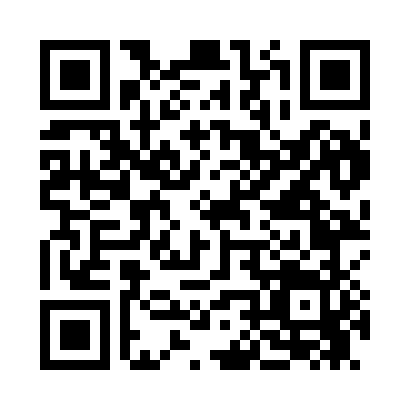 Prayer times for Albia, Iowa, USAWed 1 May 2024 - Fri 31 May 2024High Latitude Method: Angle Based RulePrayer Calculation Method: Islamic Society of North AmericaAsar Calculation Method: ShafiPrayer times provided by https://www.salahtimes.comDateDayFajrSunriseDhuhrAsrMaghribIsha1Wed4:436:081:085:008:099:352Thu4:416:071:085:008:109:363Fri4:396:061:085:018:119:384Sat4:386:051:085:018:129:395Sun4:366:031:085:018:139:406Mon4:356:021:085:028:149:427Tue4:336:011:085:028:159:438Wed4:316:001:085:028:169:459Thu4:305:591:085:028:179:4610Fri4:285:581:085:038:189:4811Sat4:275:571:085:038:199:4912Sun4:265:561:085:038:209:5013Mon4:245:551:085:048:219:5214Tue4:235:541:085:048:229:5315Wed4:215:531:085:048:239:5516Thu4:205:521:085:048:249:5617Fri4:195:511:085:058:259:5718Sat4:185:501:085:058:269:5919Sun4:165:491:085:058:2710:0020Mon4:155:481:085:068:2810:0121Tue4:145:481:085:068:2910:0322Wed4:135:471:085:068:3010:0423Thu4:125:461:085:068:3010:0524Fri4:115:451:085:078:3110:0625Sat4:105:451:085:078:3210:0826Sun4:095:441:085:078:3310:0927Mon4:085:441:085:088:3410:1028Tue4:075:431:095:088:3510:1129Wed4:065:421:095:088:3510:1230Thu4:055:421:095:088:3610:1331Fri4:045:411:095:098:3710:14